令和６年２月１５日各位　城南屋内グラウンド館長　近川　利行能登半島地震チャリティＴシャツ購入のお願いについて能登半島地震では多くのソフトテニス関係者が被害にあってしまいました。そこでその方々に少しでもお役に立てるようにとチャリティＴシャツが販売されることになりました。このチャリティに協力していただける方は、希望するカラーとサイズの欄に〇を記入して代金３，０００円（税込）を添えて２月２７日（火）までに城南屋内グラウンド館長近川に提出してください。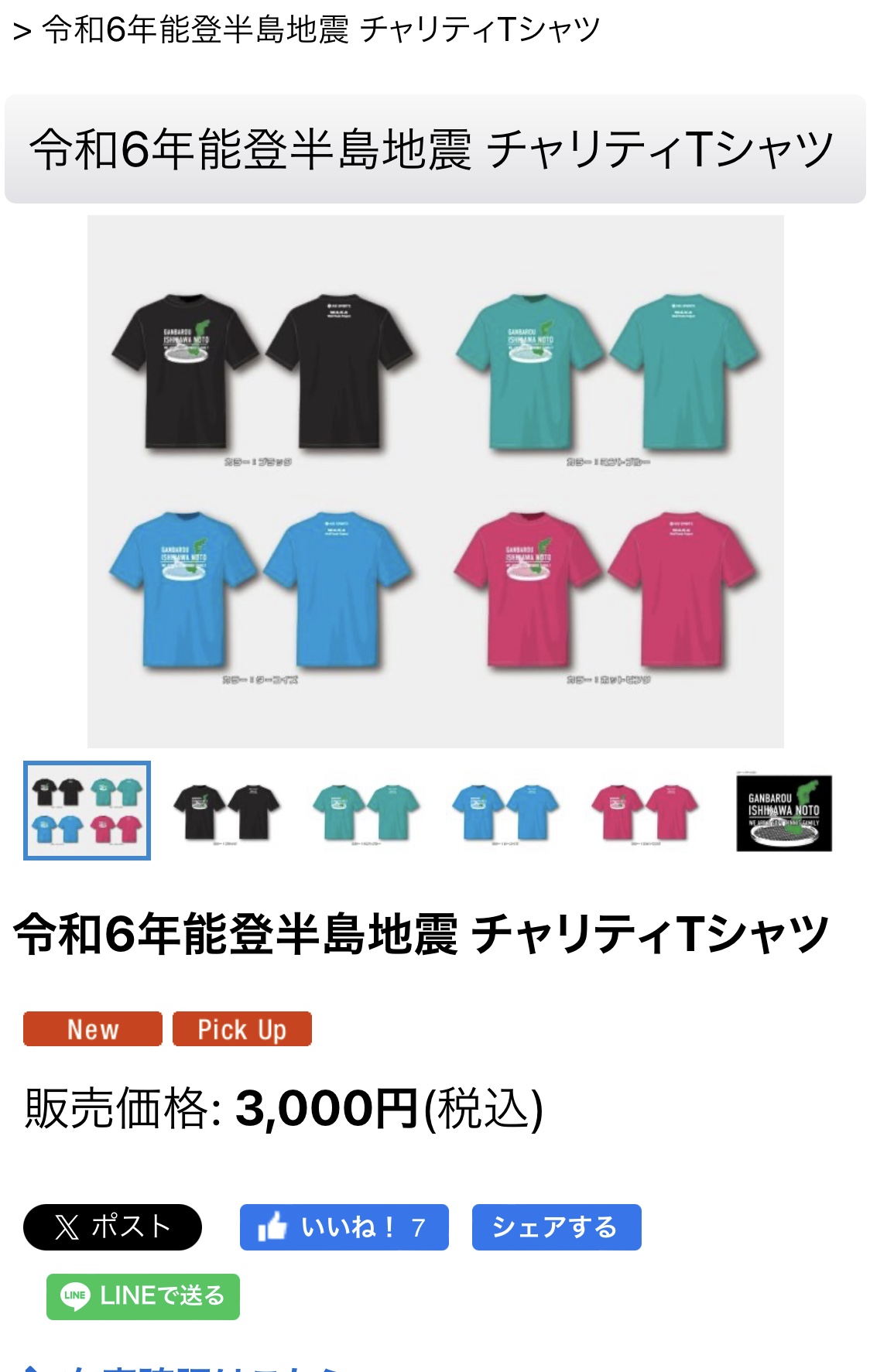 キ　　リ　　ト　　リ注文枚数　　　枚　　支払い金額　　　　　　円申込者氏名　　　　　　　　　㊞　連絡先　　　　　　　　　　サイズブラックターコイズ(水色)ミントブルー(緑)ホットピンクＪ１３０Ｊ１４０Ｊ１５０ＳＳＳＭＬＬＬ３Ｌ４Ｌ合計